HUDEBNÍ NAUKA OSOBLAHA (5. ročník)zadání na týden 4. - 10. května 2020Vypracuj “zábavný test” - informace čerpej ze svých znalostí, z pracovního sešitu nebo vyhledej na internetu.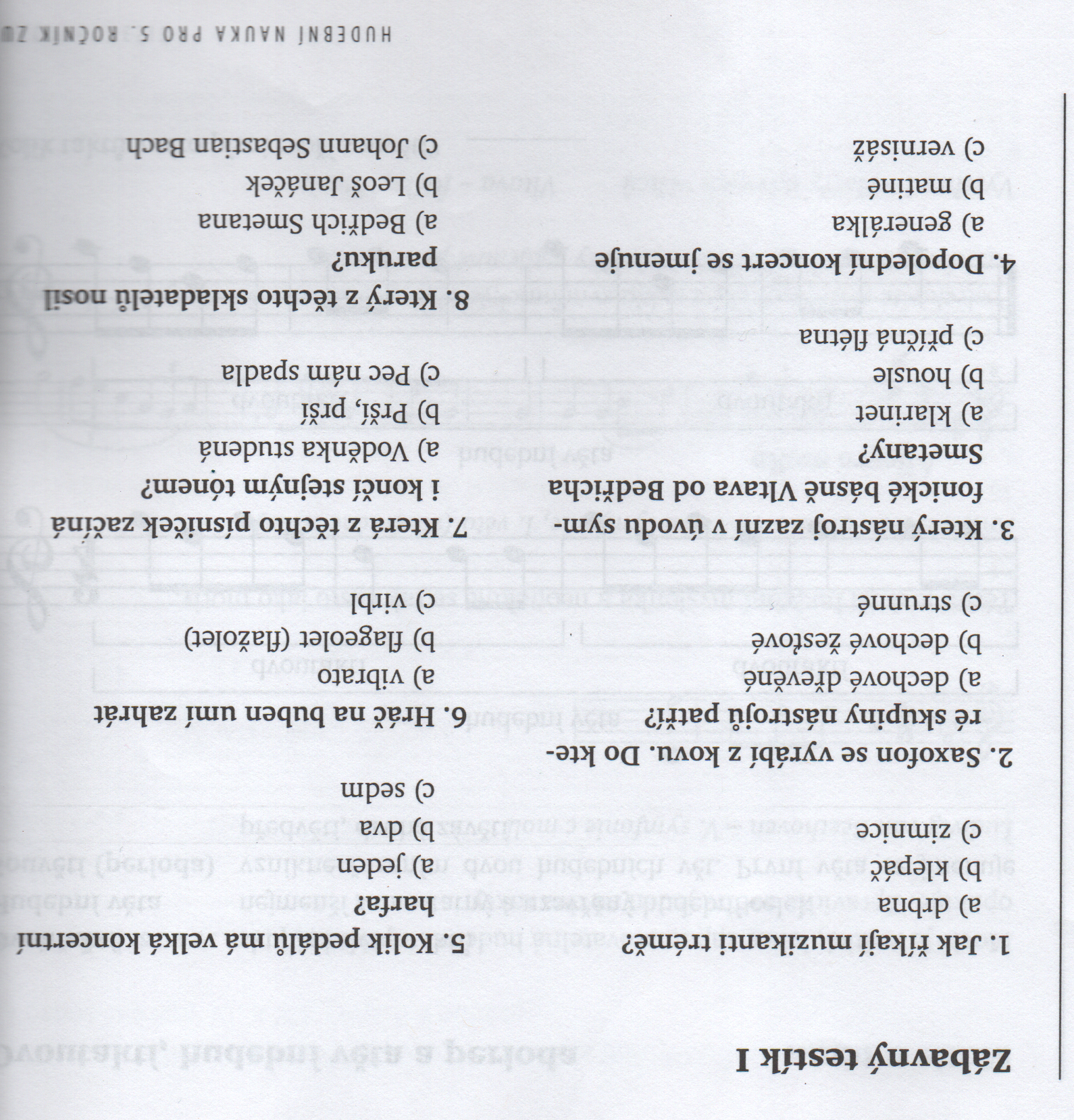 